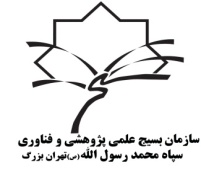 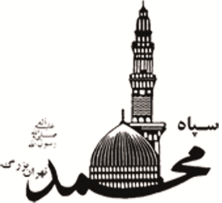 فرم شماره8شرکت در جشنواره  علمیشهید طهرانی مقدم(ايده)مشخصات فردیمشخصات ايده :تعریف و شرح مختصر از مسأله ای که در حال حاضر با آن در حوزه ایده شما روبرو استشرح ایده:اجرایی شدن ایده شما چه دستاوردهای مثبتی به همراه دارد؟(مزایای حاصل از اجرای ایده و سازمان های بهره بردار از آن)عضويت در بسيج:بله                       خيرناحيه:حوزه:پایگاه:نام و نام خانوادگی:نام و نام خانوادگی:نام و نام خانوادگی:عکس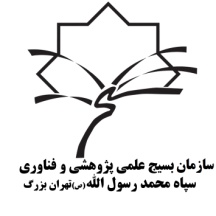 نام پدر:نام پدر:نام پدر:عکسکد ملی:تاریخ تولد:تاریخ تولد:عکسوضعیت تحصیلی:     محصل               دانشجو               فارغ التحصیل           آخرین مدرک تحصیلی............................وضعیت تحصیلی:     محصل               دانشجو               فارغ التحصیل           آخرین مدرک تحصیلی............................وضعیت تحصیلی:     محصل               دانشجو               فارغ التحصیل           آخرین مدرک تحصیلی............................وضعیت تحصیلی:     محصل               دانشجو               فارغ التحصیل           آخرین مدرک تحصیلی............................نام دانشگاه/دانشکده/آموزشگاه: نام دانشگاه/دانشکده/آموزشگاه: نام دانشگاه/دانشکده/آموزشگاه: نام دانشگاه/دانشکده/آموزشگاه: رشته تحصیلی:گرایش:گرایش:گرایش:کد بسیجی:تلفن ثابت:تلفن همراه:تلفن همراه:آدرس:آدرس:آدرس:آدرس:آدرس پست الکترونیک:     email:                                                                                                                           آدرس پست الکترونیک:     email:                                                                                                                           آدرس پست الکترونیک:     email:                                                                                                                           آدرس پست الکترونیک:     email:                                                                                                                           عنوان مساله که منجر به ايجاد ايده گشته استتعریف ایده: به پیشنهاد و طرحی مبتکرانه و خلاقانه اطلاق می گردد که اجرای آن منجر به حل یک مسأله ، استفاده از فرصت های پیش رو یا تبدیل تهدید به یک فرصت در راستای تقویت اقتصاد مقاومتی شود.شرایط ایده: 1-مسأله محور بودن و کمک به حل آن 2-کاربردی و راه گشا بودن 3-شیوه و روش جدید داشتن 4- کم هزینه بودن 5-قابل تعمیم و گسترش دادن 6-متناسب با علم روز بودن